Co to jest butonierka? Nowinki ze świata męskiej mody.Interesujesz się moda męską i chcesz poznać terminy występujące w branży? Na początek sprawdź zatem co to jest butonierka. Zachęcamy do lektury artykułu.Co to jest butonierka i brustasza?Nie wiesz co to jest butonierka i brustasza? Chcesz poznać terminy z zakresu mody męskiej? Zapoznaj się zatem z treścią naszego artykułu.Czym jest brustasza?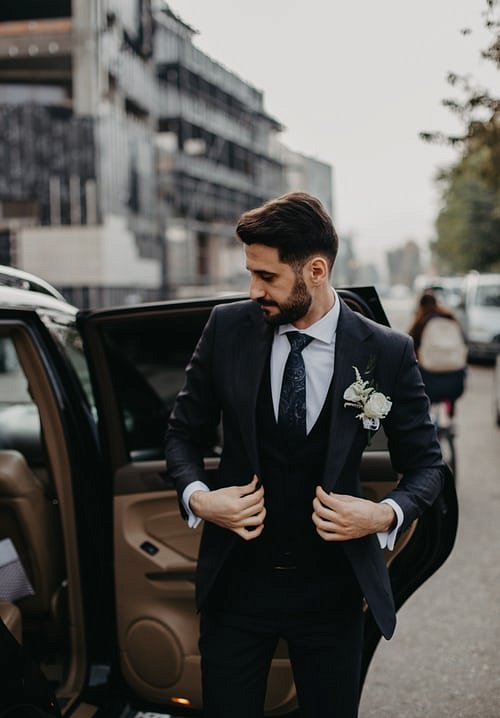 Z pewnością wiesz, iż do najbardziej eleganckich zestawów stylistycznych dla mężczyzn można zaliczyć garnitur. Ten zaś składa się z kilku elementów jakimi są marynarka oraz spodnie garniturowe oraz dodatków, które nosimy z garniturem jak elegancka koszula, spinki do mankietów, pasek czy szelki, krawat lub muszka. Warto jednak wiedzieć, iż części marynarki garniturowej również jest kilka. Co to jest butonierka a co brustasza? Brustasza to kieszonka piersiowa, której termin został zaczerpnięty z języka niemieckiego.Co to jest butonierka?Butonierka natomiast jest to niewielka dziurka w klapie marynarki garniturowej. Słowo butonierka pochodzi z języka francuskiego boutonnière. Do czego wykorzystywana jest wspomniana dziurka w marynarce? To specjalne miejsce do przypinania ozdobnych kwiatów! Jeśli chcesz dokładnie dowiedzieć się co to jest butonierka, odwiedź bloga firmy odzieżowej Standar, która od lat zajmuje się modą męską.